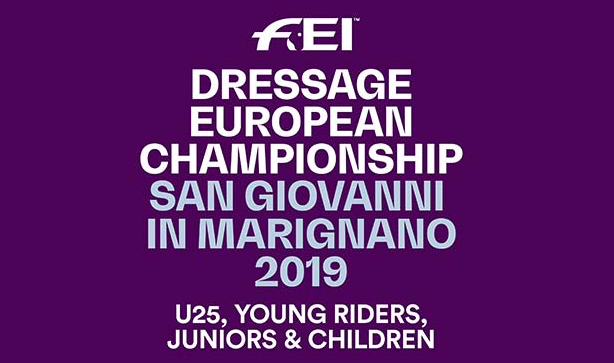 Domanda di Accredito Stampa - ACCREDITATION ENTRY FORMInoltrare entro il 17 luglio 2019 a cabriolesse@gmail.com 
Nome/Name __________________________________________________________Cognome/ Surname ____________________________________________________

Telefono/Telephone______________________________Mobile________________Fax_________________________________Email____________________________Ordine Giornalisti n°____________________________________________Testata / Name of the Company – Media____________________________________________________________________Indirizzo Testata / Company - Newspaper Full Address
____________________________________________________________________
Telefono/Telephone_______________________ Fax_________________________ Email____________________________Giornalista / JournalistStampa Quotidiani o Settimanali / Daily or Weekly NewspaperFotografo / Photographer       Stampa Specializzata / Equestrian MediaTecnico / TechnicianRete Radio Televisiva / Tv RadioOperatore Tv / Tv OperatorAgenzia / AgencyWEB SiteAgenzia Fotografica / Photo Agency  FIRMA(Signature)                      						   _____________________________